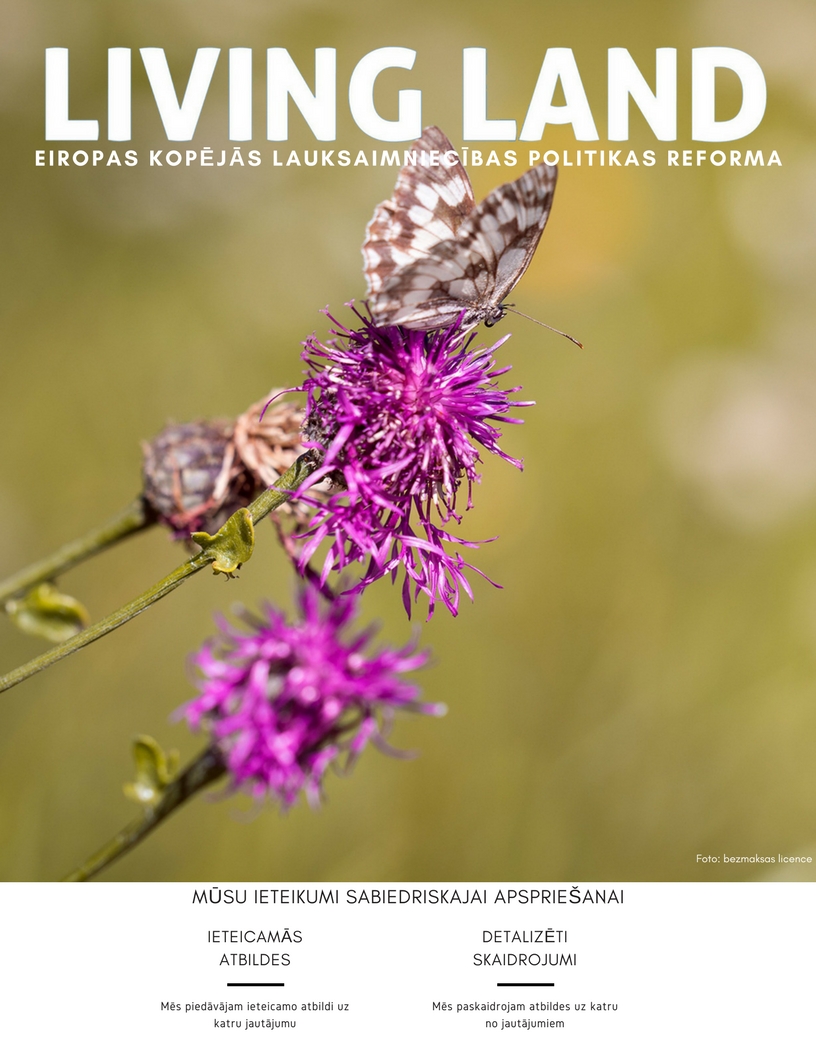 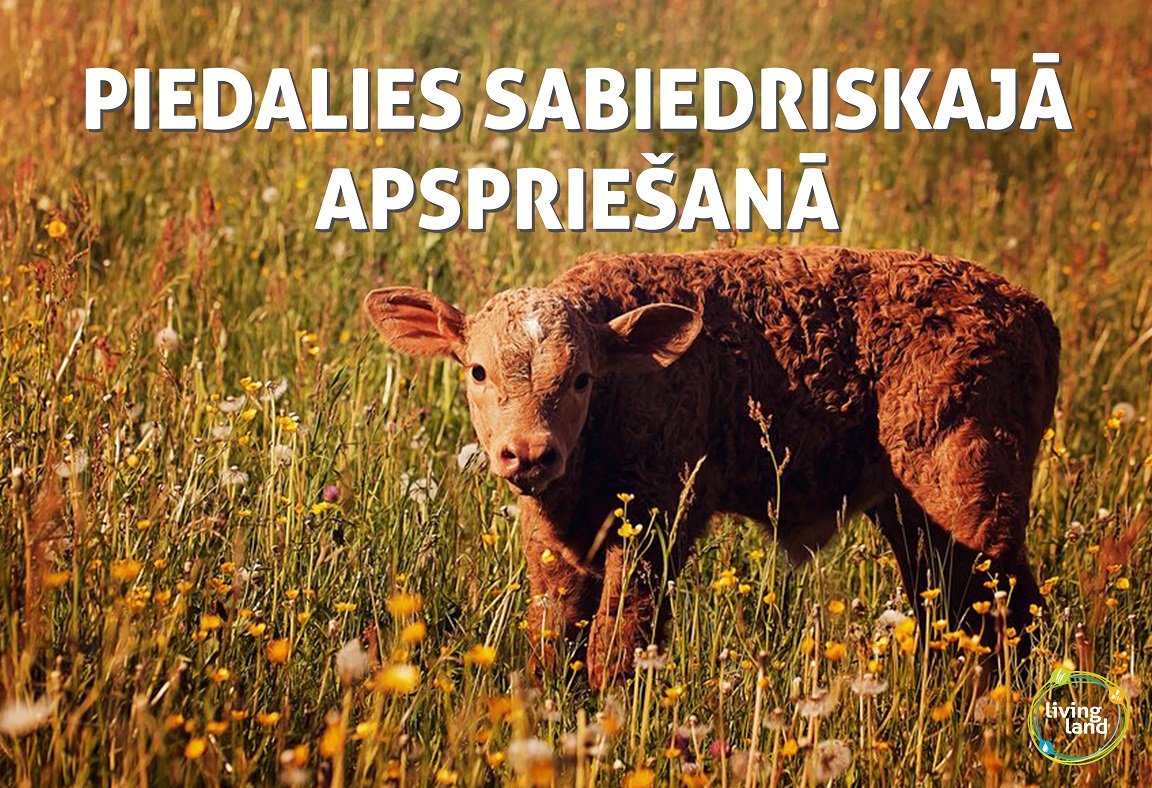 Eiropas Komisijas tiešsaistes aptauja par Kopējās lauksaimniecības politikas (KLP) modernizāciju un vienkāršošanu ir atvērta no 2017. gada 2. februāra līdz 2. maijam. Savu viedokli jūs varat paust sabiedriskās aptaujas tīmekļa vietnē.
 
Aicinām indivīdus un organizācijas, kas pārstāv dažādām nozares, piedalīties aptaujā un pateikt Eiropas līderiem, ka KLP ir cietusi neveiksmi, un ka mums ir vajadzīga ilgtspējīga pārtikas un lauksaimniecības sistēma. Šī ir ļoti nozīmīga iespēja likt lēmumu pieņēmējiem sadzirdēt iedzīvotāju balsi un ietekmēt turpmākos tiesību aktus.
 
Aptaujas anketā ir gan slēgti jautājumu, kur jāizvēlas no piedāvātajām atbildēm, gan arī atvērti jautājumi. Lai palīdzētu jums, mēs esam sagatavojuši ieteicamās atbildes uz aptaujas jautājumiem kā arī snieguši šo atbilžu pamatojumu. Jūs varat brīvi izmantot mūsu ieteikumus pilnībā vai arī izmantot tos kā iedvesmu savām atbildēm. Sava viedokļa formulēšanai Jums var noderēt mūsu sagatavotās atbildes uz biežāk uzdotajiem jautājumiem (BUJ) un tīmekļa resursu sadaļa.JAUTĀJUMSMŪSU IETEIKUMIMēs iesakām izvēlēties šīs atbildes:Pienācīgs dzīves līmenis lauksaimniekiemIetekme uz vidi un dabas resursiemKlimata pārmaiņas (mazināšana un pielāgošanās)Par šīm atbildēm mums ir neitrāls viedoklis:Pielāgošanās patērētāju/sabiedrības pieprasījuma tendencēmDarbvietu un izaugsmes trūkums lauku apvidosNevienmērīga teritoriālā attīstība visā ESMŪSU PAMATOJUMSKlimata pārmaiņas ir viens no cilvēces lielākajiem izaicinājumiem, un KLP reforma, lai izveidotu ilgtspējīgu pārtikas sistēmu, būtiski ietekmēs arī Eiropas siltumnīcas gāzu emisijas. Šobrīd lauksaimniecība ir galvenais vaininieks kāpēc Eiropā samazinās bioloģiskā daudzveidība. Lai to mainītu, ir nepieciešama radikāla rīcība. Taču ir arī citas problēmas (piemēram, nepietiekami augsts lauksaimnieku dzīves līmenis), kas, mūsuprāt, būtu jārisina, sniedzot lauksaimniekiem atbalstu, lai viņi spētu pāriet uz patiesi ilgtspējīgu lauksaimniecību.JAUTĀJUMSMŪSU IETEIKUMIMēs iesakām izvēlēties šīs atbildes:Atbalsts lauku attīstībai, vides un klimata pasākumiem lauksaimniecībā un lauku apvidosRegulatīva pieeja (piemēram, standarti un noteikumi)Par šīm atbildēm mums ir neitrāls viedoklis:Atbalsts lauku attīstībai, ieguldot materiālajā un cilvēku kapitālā, lauksaimniecībā un lauku apvidosTirdzniecības pasākumiAtbalsts integrācijai ražotāju organizācijāsMēs iesakām neizmantot šīs atbildes:Atdalītie maksājumi lauksaimniekiemSaistītais atbalstsTirgus aizsardzības instrumenti (piem., tirgus intervence)Riska pārvaldības mehānismiMŪSU PAMATOJUMSMēs aicinām būtiski reformēt KLP un tās instrumentus. Mēs uzskatām, ka politikai ir jāmainās no novecojušiem un bezmērķīgiem “atdalītajiem maksājumiem” uz mūsdienu “stimuliem”, kas sniegtu labumu plašākai sabiedrībai. Šādi varētu lauksaimniekus atalgot par sabiedrisko labumu sniegšanu visiem iedzīvotājiem, piemēram, klimata ietekmju samazināšanas un savvaļas dzīvnieku aizsardzības jomā. Tajā pašā laikā pastāvošo likumu un standartu ievērošanai ir jābūt par pamatu jebkuram ilgtspējīgas zemes apsaimniekošanas veidam.JAUTĀJUMSMŪSU IETEIKUMIMēs iesakām izvēlēties šīs atbildes:Vispār nemazMēs iesakām neizmantot šīs atbildes:Lielā mērāDiezgan lielā mērāTikai zināmā mērāMŪSU PAMATOJUMSNetrūkst dokumentālu pierādījumu KLP daudzajām neveiksmēm: piem., lauksaimnieki ir lielākoties neapmierināti un daudzi no viņiem cīnās, lai izdzīvotu; liela daļa apgalvojumu par KLP ieguldījumu vides mērķu sasniegšanā ir izrādījušies nepatiesi un spiediens uz industrialiālās ražošanas attīstību ietekmē lauksaimniecības dzīvnieku labturību. Lai gan ir bijuši daži uzlabojumi, pašreizējā maksājumu sistēma negodīgi sadala atbalsta maksājumus, veicina zemes cenu pieaugumu, kas neļauj jauniem lauksaimniekiem piekļūt lauksaimniecības zemei, un gandrīz vai neatšķir bezatbildīgu zemes apsaimniekošanu no labas. Daudzi no vides pasākumiem risina problēmas, kuras radījušas citi KLP instrumenti. Lai risinātu pārtikas un lauksaimniecības sistēmas problēmas, šai arhaiskajai politikai jākļūst modernai un jānodrošina izvirzīto mērķu sasniegšana.JAUTĀJUMSMŪSU IETEIKUMIMēs iesakām atstāt šo atbildi tukšu.MŪSU PAMATOJUMSMēs uzskatām, ka KLP ir galvenais kroplās sistēmas vaininieks un tāpēc tai ir nepieciešama būtiska pārbūve. Pašreizējā politika nepalīdz lauksaimniekam nodrošināt sabiedriskos labumus, kurus tie varētu sniegt. Lai gan zemnieki laukos dara visu iespējamo, lai nodrošinātu virkni sabiedrisko labumu, tie nesaņem pienācīgu atbalstu un tāpēc rezultāti bieži vien ir neapmierinoši. Tāpēc mēs iesakām atstāt šo atbildi neaizpilditu, lai sūtītu skaidru vēstījumu Eiropas Komisijai, ka mums ir nepieciešamas būtiskas reformas.JAUTĀJUMSMŪSU IETEIKUMIMēs iesakām izvēlēties šīs atbildes:Lauku saimniecību ienākumi joprojām ir ievērojami zemāki nekā vidējie ES ienākumiDaļēji piekrītuUz ES lauksaimniekiem attiecas stingrākas prasības, nekā uz tiem, kas nav ESPilnīgi nepiekrītuNo patērētāju maksātās cenas lauksaimnieki saņem nelielu daļuPilnīgi piekrītuLauksaimniekiem ir jāveic lieli ieguldījumi, lai saimnieciskā darbība būtu dzīvotspējīgaPilnīgi nepiekrītuMŪSU PAMATOJUMSMēs uzskatām, ka nav korekti lūgt sniegt atzinumu par jautājumiem, uz kuriem atbildes satur faktuālu informāciju. Mēs vēlētos, lai nākamās reformas pamatā ir statistikas dati, nevis vispārīgi un apstrīdami pieņēmumi. Var teikt, ka saimniecību ienākumi ir zemāki nekā vidēji ES, taču tas var mainīties atkarībā no tā, vai jūs izmantojat indikatoru "lauku mājsaimniecības ienākumi" vai "lauksaimnieka ienākumi". Tas ir atkarīgs arī no tā, kas atbild uz anketā uzdotajiem jautājumiem. Līdzīgi ir arī tajos gadījumos, kad lauksaimnieki bieži vien saņem tikai nelielu daļu no produkta gala cenas. Tomēr, pretēji plaši izplatītam pieņēmumam, ES nav saskārusies ar augstu regulatīvo slogu. Faktiski Eiropas esošie standarti ir par pamatu tam, ka mūsu produkti ir ar augstāku vērtību. Vairākas valstis ir ieviesušas šos standartus, un ir svarīgi, kas tieši tiek salīdzināts, aplūkojot šos standartus. Visbeidzot, mēs uzskatām, ka pēdējais jautājums ir arī maldinošs, jo daudzi uzņēmēji ir veikuši apjomīgus ieguldījumus savos uzņēmumos, un daži lauksaimnieki nav izņēmums. Citi, apvieno resursus un izmanto zemāku izmaksu stratēģijas, lai izvairītos no parāda un produktivitātes cikla slazda.JAUTĀJUMSMŪSU IETEIKUMIMēs iesakām izvēlēties šīs atbildes:Bioloģiskās daudzveidības aizsardzībaPar šīm atbildēm mums ir neitrāls viedoklis:Augsnes degradācijas samazināšanaĢenētiskās daudzveidības saglabāšana, piemēram, tradicionālas/senas augu un dzīvnieku šķirnesŪdens piesārņojuma samazināšanaŪdens izmantošanas racionalizēšanaPesticīdu un mēslošanas līdzekļu ilgtspējīgāka izmantošanaGaisa piesārņojuma samazināšanaVides riski, piemēram, ugunsgrēki, plūdi u. tml.MŪSU PAMATOJUMSMēs neuzskatām, ka nākotnes politikai būtu jārisina konkrētas vides problēmas un jāignorē citas. Modernai un efektīvai KLP jāspēj nodrošināt visu vides mērķu sasniegšanu. Taču, tā kā bioloģiskā daudzveidība ir pati būtiskākā joma (visi pārējie punkti tiks nodrošināti, ja tiks saglabāta bioloģiskā daudzveidība uz zemes, ūdeņos un augsnē), tad mēs iesakām atzīmēt šo atbildi un divas citas pēc jūsu izvēles.JAUTĀJUMSMŪSU IETEIKUMIMēs iesakām izvēlēties šīs atbildes:NemazMŪSU PAMATOJUMSKā jau minējām iepriekšējās atbildēs, KLP nav sniegusi rezultātus attiecībā uz bioloģisko daudzveidību un vidi plašākā nozīmē. Kaut arī ir daži izņēmumi KLP, citas nozīmīgas šīs politikas daļas rezultāti ir pavisam neapmierinoši.JAUTĀJUMSMŪSU IETEIKUMIMēs iesakām izvēlēties šīs atbildes:Zema rentabilitāteAugstas zemes cenasPar šīm atbildēm mums ir neitrāls viedoklis:Trūkst brīvu zemes gabaluZemes regulējumsGrūtības saņemt kredītuApdrošināšanas shēmu sarežģītībaMantojuma tiesībasNodokļiAdministratīvas prasībasPieeja jaunākajai informācijai /tehnoloģijāmMēs iesakām neizmantot šīs atbildes:Nozares tēlsMŪSU PAMATOJUMSEsošā KLP platībmaksājumu sistēma izraisa zemes vērtības pieaugumu, kas paaugstina zemes cenu un padara gandrzīz nepiespējamu jaunu saimniecību izveidošanu. Zems lauksaimniecības produktu ienesīgums arī ir būtisks lauksaimnieku jautājums. Mēs domājam, ka šie ir divi galvenie uzdevumi, kas jārisina lai politika nestu rezultātus “vidējam lauksaimniekam”. Mēs uzskatām, ka problēmas Eiropas lauksaimniecībā ir daudz būtiskākas, kā tikai nozares tēlā un ka tās nav iespējams atrisināt vienkārši ar propagandas palīdzību.JAUTĀJUMSMŪSU IETEIKUMIMēs iesakām izvēlēties šīs atbildes:Piekļuve konsultāciju pakalpojumiem, kas nodrošina lauku saimniecībām īpaši paredzētus risinājumusAtbalsts aprites ekonomikas attīstībaiJaunas partnerības starp dažādiem dalībniekiem (t. i., starp lauksaimniekiem, pilsonisko sabiedrību, pētniekiem...)Par šīm atbildēm mums ir neitrāls viedoklis:Piekļuve arodmācībām un attiecīgai informācijaiZināšanu izplatīšanaFinanciālais atbalsts inovatīviem projektiem/ieguldījumu veicināšanaAtbalsts, lai pielāgotos jaunām sabiedrības prasībām (t. i., uztura vadlīnijas)Ražotāju labāka iesaiste visā vērtību ķēdē (līdz pat patērētājam)Pētniecība un iespēja piekļūt zināšanām, kas atbilst tieši lauksaimnieku vajadzībāmMēs iesakām neizmantot šīs atbildes:Jaunas tehnoloģijas un lauksaimniecībā izmantojamās vielasMŪSU PAMATOJUMSInovācija ir svarīga, taču tā nav tikai jaunas tehnoloģijas un lauksaimniecības izejvielas (kas ir par iemeslu tam, kāpēc mēs iesakām izvairīties no šīs atbildes). Inovācija ir arī gudri veidi, kā uzlabot visas lauksaimniecības sistēmas ilgtspēju. Tieši tāpēc uzsvars tiek likts uz konsultācijām, jaunām partnerībām un aprites ekonomiku, kas ir nozīmīgs veids, kā sasniegt ilgtspējīgas attīstības mērķus.JAUTĀJUMSMŪSU IETEIKUMIMēs iesakām izvēlēties šīs atbildes:Iespēju saņemt konsultācijuNeapmierinošiPiekļuvi konsultāciju pakalpojumiemNeapmierinošiSniegto pakalpojumu kvalitātiNeapmierinošiKonsultantu neatkarībuNeapmierinošiZināšanu nodošanuNeapmierinošiJaunu zināšanu izplatīšanuNeapmierinošiMŪSU PAMATOJUMSKaut arī šī nav strīdīgākā politikas daļa, mēs uzskatām, ka konsultāciju pakalpojumiem lauku saimniecībām ir jābūt vienam no galvenajiem katalizatoriem pārejai uz jaunu lauksaimniecības modeli, un tai ir jākalpo par informācijas avotu, kas zemniekiem parāda šīs iespējas. Līdz šim, cik mēs zinām, vairākās valstīs šis aspekta pilnībā trūkst. Mēs esam īpaši noraizējušies par lauksaimniecības konsultāciju uzņēmumu neatkarību, jo virkne uzņēmumu, kas nodrošina lauksaimnieku konsultācijas, pārdod arī lauksaimniecības izejvielas, piemēram, mēslojumu vai lopbarību.JAUTĀJUMSMŪSU IETEIKUMIVispārēja saskaņotība ar ES attīstības politiku un humāno palīdzībuTikai zināmā mērāES eksports uz jaunattīstības valstīmDiezgan lielā mērāES imports no jaunattīstības valstīmTikai zināmā mērāIetekme uz vietējo lauksaimniecības ražošanu jaunattīstības valstīs, tostarp attiecībā uz zemes izmantošanas maiņuVispār nemazPiekļuve un pieejamība cenas ziņā lauksaimniecības precēm jaunattīstības valstīsTikai zināmā mērāMŪSU PAMATOJUMSIr patīkami, ka politikas saskaņotība attīstības jautājumos ir iekļauta apspriešanā. Laika gaitā KLP ir samazinājusi tiešo negatīvo ietekmi, ko izraisīja pārprodukcijas eksports (dempings) uz jaunattīstības valstīm, tomēr joprojām ir vairākas pārtikas sistēmas daļas, kas nav skartas piemēram, vērienīgs neilgtspējīgi ražotu preču imports, lai pabarotu mūsu mājlopus. Vēl jo vairāk, pašlaik novērojams pieaugošs uzsvars uz eksportu mērķetas lauksaimniecības attīstību, kas var radīt nopietnas problēmas valstīm ārpus ES.JAUTĀJUMSMŪSU IETEIKUMIŠis ir atklāts jautājums. Mēs iesakām šādu atbildi:Mēs uzskatām, ka galvenais šķērslis, lai veiktu patiesu reformu slēpjas pastāvošajā lēmumu pieņemšanas procesā par KLP. Reformas norisi kavē interešu grupas, kas nevēlas nekādas izmaiņas. Lai panāktu patiesu reformu, debatēs ir jāiesaista dažādas nozares, ne tikai lauksaimniecību: īpaši vidi, kā arī klimatu, attīstības jautājumus utt. Mēs iestājamies par kopīgu atbildību nākamajai KLP, sākot ar ES līmeni (iesaistot vairākas Parlamenta komitejas, ES Padomi un Komisijas ģenerāldirektorātus), kā arī valsts un reģionālajā līmenī, kur noris politikas piemērošajana vietējiem apstākļiem un tās īstenošana.Šo neveiksmi apliecina pēdējās KLP pieņemšanas gaita, kad zaļināšanas pasākumi kļuva bezjēdzīgi pēc tam, kad tos bija “atšķaidījuši” ar lauksaimniecības nozari saistīti lēmumu pieņēmēji. Tā rezultātā nodokļu maksātāji tērē vairāk nekā 16 miljardus eiro par "zaļināšanu uz papīra", taču bez būtiskām izmaiņām lauksaimniecības praksē. Tas arī izraisīja vides ambīciju samazināšanos 2. pīlārā.	KLP arī vairākkārt nav spējusi palīdzēt vidējam lauksaimniekam. Lielākā daļa budžeta tiek lielākajām saimniecībām (80–20%), vairums lauksaimnieku paliek zaudētājos un visbiežāk cieš tie, kuri rūpējs par bioloģisko daudzveidību. Bieži vien procesa kulminācija ir pretdabiska situācija, kad "piesārņotājam maksā", nevis "piesārņotājs maksā". Nodrošinot atbilstošu procesu un iesaistot tajā pareizās balsis ir iespējams nodrošināt to, ka sabiedriskais financējums sniedz sabiedrisko labumu un KLP spēj nodrošināt tos mērķus, kas tai ir izvirzīti (atsauce: http://bit.ly/2lLIeR7).JAUTĀJUMSMŪSU IETEIKUMIŠis ir atklāts jautājums. Mēs iesakām šādu atbildi:Lai arī mēs atzīstam, ka daudzi pašreizējās KLP aspekti rada administratīvo slogu gan lauksaimniekiem, gan valdībām, tomēr pārāk vienkāršota politika nespētu sasniegt nedz KLP mērķus, nedz arī attaisnotu valsts līdzekļu izmantošanu. Ir jāpanāk līdzsvars starp sarežģītības līmeni lauksaimniekiem un nodokļu maksātāju izvirzīto mērķu sasniegšanu. Einšteina princips ir piemērojams arī šajā reizā: Padari lietas tik vienkāršas, cik tas ir iespējams, bet ne vienkāršākas!Pieredze liecina, ka dažos gadījumos – piemēram, sarežģītākas agrovides shēmās ar komplicētiem apsaimniekošanas noteikumiem, vai arī nepieciešamība pēc visaptveroša rezultātu monitoringa, ir pilnīgi pamatoti, ņemot vērā augsta līmeņa vides mērķus, kuras tās nodrošina.Ir divas galvenās KLP jomas pirmajā pīlārā, kuras par nevajadzīgi apgrūtinošām uzskata gan lauksaimnieki, gan vides NVO:1) Zaļināšanas maksājums: dalībvalstīm piešķirtā elastība ir padarījusi šo "vienkāršo" politiku samērā sarežģītu. To kā apgrūtinājumu uztver gan lauksaimnieki, gan maksājumu aģentūras un pētījumi liecina, ka vides ieguvumi ir maznozīmīgi (atsauce: http://bit.ly/2k3EoVu).2) Ganību atbilstība tiešmaksājumiem: lopkopji, kas izmanto meža ganības un citus daudzveidīgus zemju tipus saskaras ar augstu birokrātiju un nenoteiktību, piesakot ganības tiešmaksājumiem, kas sasistīts ar papildus kontrolēm un ierobežojumiem, kas pamatoti ar pārāk vienkāršotu zemes izmantošanas vērtējumu (atsauce: http://bit.ly/2lfsaJw).JAUTĀJUMSMŪSU IETEIKUMIMēs iesakām neatbildēt uz šo jautājumu.MŪSU PAMATOJUMSŅemot vērā to, ka Eiropas Komisijas prezidenta Junkera prioritātes pilnībā ignorē ilgtspējas jautājumus, mēs iesakām uz šo jautājumu neatbildēt. Jaunajai politikai jābalstās uz ANO ilgtspējīgas attīstības mērķiem, kas ietver konkrētus mērķus (piemēram, bioloģisko daudzveidību, nabadzību, veselībau, u.c.), un ko ir parakstījuši pasaules līderi un visas ES valstis. Šī tēma ir izvērsta arī 16. jautājumā.JAUTĀJUMSMŪSU IETEIKUMIMēs iesakām izvēlēties šīs atbildes:Sekmēt apgādi ar veselīgiem un kvalitatīviem produktiemSekmēt augstu vides aizsardzības līmeni visā ESMazināt klimata pārmaiņu ietekmi un pielāgoties tāmAttīstīt lauku apvidus, vienlaikus rūpējoties par lauku ainavuPanākt sabalansētu teritoriālo attīstībuPar šīm atbildēm mums ir neitrāls viedoklis:Nodrošināt lauksaimniekiem pienācīgu dzīves līmeniNodrošināt apgādi ar pārtiku par patērētājiem pieņemamām cenāmMēs iesakām neizmantot šīs atbildes:Risināt ar tirgus nenoteiktību saistītās problēmasVeicināt lauksaimniecības konkurētspēju un inovācijuMŪSU PAMATOJUMSJebkurai pārtikas un lauksaimniecības politikai nākotnē ir jādarbojas vairāku mērķu sasniekšanai: kā uzlabot mūsu ekosistēmas; kā nodrošināt Parīzes nolīguma klimata mērķu sasniegšanu; kā nodrošināt iedzīvotājus ar veselīgu un kvalitatīvu pārtiku un, kā nodrošināt, ka mūsu lauki ir dzīvi. Mēs nepiekrītam tam, ka tirgus nenoteiktība un konkurētspēja ir nākotnes KLP daļa, jo šāda veida domāšana izraisītu tālāku intensifikāciju un vajadzību pēc valsts iejaukšanās, lai novērstu sistēmas ilgtnespējību.JAUTĀJUMSMŪSU IETEIKUMIŠis ir atklāts jautājums. Mēs iesakām šādu atbildi:ANO ilgtspējīgas attīstības mērķu sasniegšana: septiņi no septiņpadsmit mērķiem ir tieši saistīti ar Eiropas lauksaimniecību. KLP ir galvenais instruments, lai izpildītu šīs starptautiskās saistības. 12. mērķis paredz, ka Eiropai līdz 2030. gadam “jānodrošina dabas resursu ilgtspējīga apsaimniekošana un lietderīga izmantošana”, bet 2. mērķis ir “nodrošināt ilgtspējīgas pārtikas ražošanas sistēmas un īstenot noturīgu lauksaimniecības praksi”, kā arī “palīdzēt saglabāt ekosistēmas”. Turklāt saskaņā ar 15. mērķi, Eiropa ir apņēmusies “novērst zemes degradāciju” un “apstādināt bioloģiskās daudzveidības izzušanu”. Arī 6. mērķis nosaka, ka līdz 2020. gadam, mums ir nepieciešams “aizsargāt un atjaunot ar ūdeni saistītas ekosistēmas, tostarp kalnus, mežus, mitrājus, upes, pazemes ūdeņus un ezerus”.Citi starptautiskie līgumi: Parīzes vienošanos par klimata pārmaiņām, pasaules Konvencijas par bioloģisko daudzveidību un ES gaisa kvalitātes tiesību akti ir būtiski mērķi nākamajaiJAUTĀJUMSMŪSU IETEIKUMIMēs iesakām izvēlēties šīs atbildes:Kopīgi noteikumi, kā vienotā tirgus daļa (tirgus organizācija, tirdzniecība, konkurences noteikumi, pārtikas drošības standarti)Pilnīgi piekrītuKopīgi mērķi pārrobežu problēmu risināšanā (pārtikas drošība, vide, klimata pārmaiņas, bioloģiskā daudzveidība...Pilnīgi piekrītuKopīgs budžets, efektivitātes nolūkāDaļēji piekrītuEkonomiskā, sociālā un teritoriālā kohēzija starp dalībvalstīm; dalībvalstu savstarpējā solidaritāteDaļēji piekrītuKopēja nostāja starptautiskā līmenī, stiprinot ES kā globālo procesu dalībnieciDaļēji piekrītuKopēja sistēma, lai apmainītos ar labāko praksi, pētniecības rezultātiem, inovatīvām idejām un savstarpējām apmācībamDaļēji piekrītuMŪSU PAMATOJUMSJa ir pareizi izvēlēti mērķi un ir skaidri politikas īstenošanas noteikumi dalībvalstīm, joprojām ir pilnīgi loģiski, ka ir ES politika, kas regulē un finansē pārtikas un lauksaimniecības sistēmu.JAUTĀJUMSMŪSU IETEIKUMIMēs iesakām izvēlēties šīs atbildes:Nodrošināt lauksaimniekiem pienācīgu dzīves līmeniIesakām neatbildēt uz šo jautājumuRisināt ar tirgus nenoteiktību saistītās problēmasIesakām neatbildēt uz šo jautājumuVeicināt lauksaimniecības konkurētspēju un inovācijuIesakām neatbildēt uz šo jautājumuNodrošināt apgādi ar pārtiku par patērētājiem pieņemamām cenāmIesakām neatbildēt uz šo jautājumuSekmēt apgādi ar veselīgiem un kvalitatīviem produktiemIesakām neatbildēt uz šo jautājumuSekmēt augstu vides aizsardzības līmeni visā ESES līmenīMazināt klimata pārmaiņas un pielāgoties to ietekmeiES līmenīAttīstīt lauku apvidus, vienlaikus rūpējoties par lauku ainavuIesakām neatbildēt uz šo jautājumuPanākt sabalansētu teritoriālo attīstībuIesakām neatbildēt uz šo jautājumuMŪSU PAMATOJUMSVairumā gadījumu mums būtu nepieciešama sadarbība starp vairākiem līmeņiem, lai sasniegtu labāko rezultātu. Tieši tāpēc mēs iesakām neatbildēt uz šiem jautājumiem. Tomēr būtisks pamatojums tam, ka vides un klimata jautājumi jārisina ES līmenī: mums ir nepieciešami ES mēroga noteikumi un mērķi, jo šīs problēmas nepaliek vienas valsts robežās un valstīm ar zemāku vides apziņu ir jāsasniedz kopējais līmenis.JAUTĀJUMSMŪSU IETEIKUMIMēs iesakām izvēlēties šīs atbildes:Lauksaimniekiem nepieciešams tiešs ienākumu atbalstsPilnīgi nepiekrītuCitas politikas jomas ļoti lielā mērā ietekmē lauksaimnieku ienākumus (piem., mantojuma/nodokļu likumi, sociālās apdrošināšanas un pensiju sistēma)Pilnīgi piekrītuLauksaimniecības politikai vajadzētu dot lielāku labumu vides un klimata pārmaiņu jomāPilnīgi piekrītuJāatbalsta mērķtiecīgi ieguldījumi, lai veicinātu pārstrukturēšanos un inovācijuDaļēji piekrītuJāuzlabo lauksaimnieku pozīcija vērtību ķēdē (tostarp pievēršoties negodīgai komercpraksei)Daļēji piekrītuMŪSU PAMATOJUMSMēs nepiekrītam, ka KLP nākotnē ir jānodrošina beznosacījumu ienākumu atbalsts. Daudzas nozares sabiedrībā saskaras ar grūtībām, un tās nesaņem ienākumu atbalstu no valdības, lai paliktu tirgū. Tā vietā lauksaimniekiem vajadzētu saņemt valsts atbalstu tikai tad, ja tie nodarbojas ar patiesi ilgtspējīgu lauksaimniecību. Tas ir līdzīgi kā ar atbalstu saimniecību pārstrukturēšanai un inovācijām. Atkarībā no tā, kā tiek pārstrukturēta saimniecība vai kādas inovācijas tiek īstenotas, jūs varat vai nu izveidot dzīvotspējīgus laukus vai vietu, kuŗā nedzīvo nedz cilvēki, nedz savvaļas dzīvnieki. Citiem apgalvojumiem lielākā vai mazākā mērā mēs varam piekrist.JAUTĀJUMSMŪSU IETEIKUMIMēs iesakām izvēlēties šīs atbildes:Atbalsts nākotnes tirgus attīstībaiDrīzāk nepiekrītuLauksaimniecības tirgu pārredzamības sekmēšanaPilnīgi nepiekrītuAtbalsts lauksaimnieku integrēšanai ražotāju organizācijāsNezinuAtbalsts pētniecībai un inovācijāmDrīzāk nepiekrītuAdministratīvo procedūru vienkāršošanaPilnīgi nepiekrītuMŪSU PAMATOJUMSKonkurētspējīgi būs tie lauksaimnieki, kuri rūpēsies par saimniecības dabas resursiem, un pateicoties tam, joprojām varēs saražot pārtiku arī ilgtermiņā. Mūsuprāt, šādas atbildes iespējas neesamība ir problēma. No (ierobežotā) piedāvāto atbilžu klāsta atbilde saistībā ar lauksaimniecības tirgu pārredzamības sekmēšanu tikai daļēji atbild uz šo jautājumu. Mēs saprotam, ka administratīvo procedūru vienkāršošanai ir maz sakara ar konkurētspēju.JAUTĀJUMSMŪSU IETEIKUMIMēs iesakām izvēlēties šīs atbildes:Kompensācija lauksaimniecības darbībām, apgabalos ar dabas ierobežojumiem/ teritorijās ar augstu dabas vērtībuPrakse, kas nodrošina vislielākos ieguvumus vides/klimata jomāAtbalsta ierobežojums lieliem saņēmējiem (maksimuma noteikšana)Par šīm atbildēm mums ir neitrāls viedoklis:Konkrēti produkti un/vai nozaresSaistība ar standartiem (piem., pārtikas nekaitīgums, darba standarti)Vienāds atbalsta apjoms lauksaimniekiem vienā un tajā pašā teritorijāSīkražotājiGados jauni lauksaimniekiMēs iesakām neizmantot šīs atbildes:Riska pārvaldības instrumentiTeritorijas ar lielāku lauksaimniecības potenciāluMŪSU PAMATOJUMSPirmais jautājums, kas būtu jāuzdod ir: vai tiešais atbalsts lauksaimniekiem joprojām ir nozīmīgs un kādi ir šī atbalsta mērķi? Mūsuprāt, tiešo atbalstu var attaisnot tikai tad, ja tas ir saistīts ar stingriem sociālajiem vai vides kritērijiem, piemēram, tas, efektīvi sasniedz mērķus vides jomā. Tiešo atbalstu varētu arī izmantot, lai atbalstītu lauksaimniekus teritorijās ar dabas ierobežojumiem, pamatojoties uz stingrām pārvaldības prasībām. Nekādā gadījumā nedrīkst maksāt tikai par to, ka jums gadījies dzīvot kādā noteiktā vietā. Skaidrs ir tas, ka gadījumā, ja tiešais atbalsts tiek turpināts, tas ir jāierobežo, lai izvairītos no lielu naudas līdzekļu nonākšanas pāris kabatās. Šādi ierobežojumi nebūtu vajadzīgi, ja maksātu par konkrētu vides vai sociālo rezultātu sasniegšanu.JAUTĀJUMSMŪSU IETEIKUMIMēs iesakām izvēlēties šo atbildi:Pasākumi nav nepieciešamiMŪSU PAMATOJUMSMēs uzskatām, ka KLP jānodrošina labu, veselīgu un ilgtspējīgu pārtiku Eiropas iedzīvotājiem. Eksporta rādītāji nav ar to saistīti.JAUTĀJUMSMŪSU IETEIKUMIMēs iesakām izvēlēties šīs atbildes:Par šīm atbildēm mums ir neitrāls viedoklis:Pārtikas drošības standartiCilvēku uztura standarti un pamatnostādnesTaisnīgas tirdzniecības standartiOrganisko produktu standartiVides un klimata standartiStandarti attiecībā uz pretmikrobu līdzekļu/pesticīdu izmantošanuDzīvnieku un augu veselības standartiDzīvnieku labturības standartiNodarbinātības standartiMŪSU PAMATOJUMSPilnīgi noteikti ir iespējams uzlabot saikni starp KLP un visiem standartiem. Visiem standartiem esam devuši vienādu vērtējumu, jo mēs uzskatām, ka neviens standarts nav svarīgāks par citiem. Lūdzu, izmantot izdevību, lai šeit uzsvērtu tās jomas, kuras nav minētas citos anketas jauājumos.JAUTĀJUMSMŪSU IETEIKUMIMēs iesakām atbildes uz šo jautājumu atstāt neaizpildītas.MŪSU PAMATOJUMSLabai KLP būtu vajadzīgi stingri obligātie noteikumi, atblasts brīvprātīgām aktivitātēm un atbalsts labāk informētām patērētāju izvēlēm. Piedāvātās izvēles ir formulētas ļoti maldinošā veidā, tāpēc mēs neesam izvēlējušies nevienu no atbildēm. Piemēram, par brīvprātīgām aktivitātēm, tādām kā agrovides shēmas, būtu jāmaksā par to, ko viņš ir darījis papildus likumā noteiktajam, taču to nekādā gadījumā nedrīkst uzskatīt par alternatīvu juridisko bāzi. Tāpat mēs nevaram atbalstīt uzskatu, ka būtu jākompensē jebkādu lielāku standartu ieviešana (piemēram, ja kāds no pesticīdiem ir atzīts par bīstamu tas ir jāaizliedz un nedrīkst gaidīt, ka nodokļu maksātāji par to maksās kompensāciju).JAUTĀJUMSMŪSU IETEIKUMIMēs iesakām izvēlēties šīs atbildes:Ūdens piesārņojuma novēršana un samazināšana (pesticīdi, mēslošanas līdzekļi)Bioloģiskās daudzveidības zuduma novēršanaPar šīm atbildēm mums ir neitrāls viedoklis:Ūdens ilgtspējīga izmantošanaVides apdraudējuma, piemēram, plūdu, novēršanaAugsnes erozijas novēršana un samazināšanaIzvairīsanās no sāļu uzkrāšanās augsnē, augsnes sablīvēšanās un pārtuksnešošanās.Līdzdalība gaisa kvalitātes uzlabošanas plānu īstenošanāMŪSU PAMATOJUMSŠis jautājums ir maldinošs, jo tas prasa atbildētājam izvēlēties starp mērķiem, nevis jautā, kā šos mērķus sasniegt. Mēs esam izvēlējušies bioloģisko daudzveidību, jo tā aptver visus mērķus: proti, lai izvairītos no bioloģiskās daudzveidības samazināšanās, jums ir nepieciešams risināt arī pārējos jautājums. Piemēram, ūdens piesārņojums rada ielas bažas visā Eiropā, līdzīgi kā ūdens trūkums valstīs ar mazāku nokrišņu daudzumu.JAUTĀJUMSMŪSU IETEIKUMIMēs iesakām izvēlēties šīs atbildes:Siltumnīcefekta gāzu (SEG) emisiju samazināšana lauksaimniecības nozarēLabāka pielāgošanās klimata pārmaiņām un lauksaimniecības ražošanas sistēmu pretošanās spēju pastiprināšanaPar šīm atbildēm mums ir neitrāls viedoklis:Oglekļa uzglabāšanas un piesaistes veicināšana lauksaimniecībā un mežsaimniecībāLauksaimniecības sistēmu dažādošanas veicināšanaPētniecības sekmēšana, lai novērstu ar klimata pārmaiņām saistītās augu un dzīvnieku slimībasMēs iesakām neizmantot šīs atbildes:Apmežošana un meža ilgtspējīgas apsaimniekošanas veicināšanaIlgtspējīgu atjaunojamo energoresursu nodrošināšanaMŪSU PAMATOJUMSJebkurai nākotnes politikai klimats ir jāuztver nopietni. Darbībām jābūt sasitītām gan gan ar kliemata mainības ietekmēs mazināšanu – nodrošināt to, ka lauksaimniecības nozare samazina savas kopējās emisijas - un pielāgošanos, tai skaitā veidojot elastīgas sociāli ekoloģiskās sistēmas. Lauksaimniecības sistēmu dažādošana un oglekļa uzkrāšana augsnē ir divi no instrumentiem iepriekš minēto mērķu sasniegšanai.JAUTĀJUMSMŪSU IETEIKUMIMēs iesakām izvēlēties šīs atbildes:Meža ugunsgrēku novēršana un meža atjaunošanaMežu ekosistēmu noturības un aizsardzības uzlabošanaAgromežsaimniecības sistēmasPar šīm atbildēm mums ir neitrāls viedoklis:Dabas katastrofu (piemēram, vētras, kaitēkļi) un katastrofālu notikumu novēršana mežosMēs iesakām neizmantot šīs atbildes:Meža biomasas izmantošana materiālu un enerģijas ražošanaiApmežošana/meža atjaunošanaMŪSU PAMATOJUMSIlgtspējīgai mežu apsaimniekošanai jāpadara mūsu meži izturīgāki un mūsu ekosistēmas veselīgākas. Meža ugunsgrēku novēršana un mežu atjaunošanas pasākumi var iegūt no lauksaimnieku (piemēram, ganīšana vai ugunsaizsardzības stigas) un zemes apsaimniekotāju līdzdalības. Agromežsaimniecības sistēmas iekļauj dažādus ilgtspējīgus zemes izmantošanas veidus, sākot ar tradicionālajām meža ganībām līdz mūsdienu alejveida audzēšanas sistēmām, kas parasti labvēlīgi ietekmē augsni, ūdeni un klimatu. Pārējās iespējas pārāk bieži ir kaitniciskas un nenodrošina ilgtspējīgu mežu apsaimniekošanu.JAUTĀJUMSMŪSU IETEIKUMIMēs iesakām izvēlēties šīs atbildes:Mijiedarbības uzlabošana starp vietējo ražošanu un vietējo tirguDzīves kvalitātes un lauku iedzīvotāju sociālās iekļaušanas sekmēšanaPārvaldības un vietējās attīstības stiprināšana, izmantojot augšupējas iniciatīvas, piemēram, LEADERLauku tūrisma un atpūtas nozares attīstība, tostarp, uzturot ainavas un kultūras vērtības, kā arī sekmēt vietējo tradicionālo pārtikas produktu piedāvājumuPar šīm atbildēm mums ir neitrāls viedoklis:Inovāciju veicināšana, izmantojot zināšanu nodošanu, konsultācijas un arodmācībasVietējās zinātības un produktu saglabāšana, kas ir atbilstīgi ES daudzveidībai un nodrošina ES augstas kvalitātes produktusVietējo vajadzību apmierināšana, nodrošinot vietējās infrastruktūras/pakalpojumus (piemēram, veselības aprūpe, bērnu aprūpe, transports)Lauksaimniecības ekonomiskās dzīvotspējas nodrošināšana visā ES, nepieļaujot ražošanas un cilvēku koncentrāciju dažos apgabalosDarbvietu radīšana un saglabāšana lauku apvidos, tostarp arī primārajā lauksaimnieciskajā ražošanāSavienojamības un digitālo risinājumu nodrošināšanaSociālā un kultūras kapitāla veicināšana, lai lauku apvidi saglabātos kā būtiska dzīves telpa; abpusēji izdevīgas saiknes izveidošana starp laukiem un pilsētāmMVU atbalstīšana, tā radot darbvietas lauku apvidosMŪSU PAMATOJUMSNākotnes politikai joprojām ir jāinvestē laukos, lai nodrošinātu sociālo, ekoloģisko un ekonomisko dzīvotspēju Eiropas laukos. Četriem atzīmētajiem elementiem ir jābūt par pamatu, taču nedrīkst aizmirst arī pārējos.JAUTĀJUMSMŪSU IETEIKUMIMēs iesakām izvēlēties šīs atbildes:Atbalstīt zināšanu nodošanu, konsultācijas un arodapmācībasAtbalstīt jaunus sadarbības veidusPar šīm atbildēm mums ir neitrāls viedoklis:Atbalstīt uzņēmējdarbības sākšanuNodrošināt pārejas posma papildu maksājumus gados jaunajiem lauksaimniekiemUzlabot piekļuvi finanšu instrumentiemIeviest stimulus, lai veicinātu sadarbību starp dažādām paaudzēmMēs iesakām neizmantot šīs atbildes:Vairāk atbalstīt ieguldījumusSekmēt lauku saimniecību pārņemšanuMŪSU PAMATOJUMSIr svarīgi, lai lauksaimniecībā ienāktu vairāk jaunu spēlētāju. Uzmanība nav jāvērš lauksaimnieka vecumam, bet gan viņa vēlmei aktīvi iesaistīties ilgtspējīgas pārtikas ražošanā. Tieši tāpēc vispirms ir nepieciešami jauni sadarbības veidi un zināšanas. Saistībā ar KLP, lielākais šķērslis ilgtspējīgai saimniekošanai ir augstās zemes cenas, ko izraisījuši KLP pirmā pīlāra maksājumi.JAUTĀJUMSMŪSU IETEIKUMIMēs iesakām izvēlēties šīs atbildes:Uzlabot konsultāciju pakalpojumu profesionālo kompetenci un objektivitātiPar šīm atbildēm mums ir neitrāls viedoklis:Iesaistīt lauksaimniekus inovatīvos projektosNovērst zināšanu trūkumu lauksaimnieku vidūAtbalstīt zināšanu apmaiņu, uzlabojot piekļuvi konsultāciju pakalpojumiem; sakaru dibināšana starp lauksaimniekiem un paraugsaimniecībāmAttīstīt IT infrastruktūru, lai apmainītos zināšanāmUzlabot piekļuvi finansējumam/ ieguldījumiemMŪSU PAMATOJUMSLai veicinātu inovāciju, galvenā uzmanība jāpievērš atbilstošai konsultatīvajai sistēmai, kas ir nodrošināta ar atbilstošu tehnisko aprīkojumu un sniedz objektīvu informāciju. Var atzīmēt arī citas iespējas, taču tās ir mazāk būtiskas kā konsultācijas.JAUTĀJUMSMŪSU IETEIKUMIMēs iesakām izvēlēties šīs atbildes:Tiktu samazināta lauku attīstības un citu KLP pasākumu pārklāšanāsPilnīgi piekrītuPlašāk izmantotu datubāzes un tehnoloģijas (tālizpēte, viedtālruņi), lai samazinātu lauku saimniecību pārbaužu biežumuNezinuPlašāk izmantotu epārvaldes pakalpojumiNezinu Pagarinātu vienreizējo maksājumu risinājumuDrīzāk nepiekrītuLauksaimniekiem būtu dota lielāka izvēle saistībā ar vides pasākumiemDrīzāk nepiekrītuMŪSU PAMATOJUMSVienīgā iespēja saprātīgai KLP vienkāršošanai ir samazināt pārklāšanos starp abiem pīlāriem. Plašāka informācija atrodama pie 32. jautājuma.32. JAUTĀJUMSMŪSU IETEIKUMIŠis ir atklāts jautājums. Mēs iesakām šādu atbildi:Pirmkārt, jaunajai politikai ir jāatbilst tās mērķim. Tai ir jābūt efektīvai, atbilstošai un saskaņotai ar citām politikām un jāspēj pierādīt ES pievienoto vērtību.Vienkāršošana vienkāršošanas dēļ un neskatīšanās, cik labi politika sasniedz savus mērķus, ir absurds. Vienkāršošanai būtu jānodrošina tas, ka tiek efektīvi sasniegts sabiedriskais labums.Tomēr mēs piekrītam, ka pašreizējā KLP ir apgrūtinoša saņēmējiem, administratoriem un tam, ka nodokļu maksātāji īsti nesaprot, ko viņi saņem par samaksātajiem nodokļiem.Mēs redzam, ka komplikācijas bieži rodas pateicoties daudzajiem izņēmumiem un “caurumiem”, kas izveidoti lai izvairītos no oficiālo mērķu sasniegšanas. Šādi piemēri atrodami atbildē uz 13. jautājumu.Maksājumu saņēmējiem, administratoriem un iedzīvotājiem ir grūti saprast pašreizējo politiku., pieteikties atbalstam vai ieviest to nacionālā līmenī. Tāpēc vienkāršākais veids, kā politiku vienkāršot, ir atcelt tās KLP daļas, kas vairs nav pamatotas (piemēram, pirmā pīlāra maksājumus bez jebkādām prasībām), un pārorientēt budžetu un pūles uz mērķtiecīgiem, gudriem, labi plānotiem un uzraudzītiem pasākumiem ar skaidriem mērķiem. Ir jāpieliek nopietnas pūles, lai tas darbotos ne tikai politikas līmenī, bet arī praksē. Konkrētāki priekšlikumi ir minēti atbildē uz 33. jautājumu.33. JAUTĀJUMSMŪSU IETEIKUMIŠis ir atklāts jautājums. Mēs iesakām šādu atbildi:Mūsdienu KLP jāsāk ar atteikšanos no pašreizējās divu pīlāru pieejas. Jāpārtrauc uz platībām balstīti maksājumi, kas atbalsta neilgtspējīgas metodes un vadošajam principam ir jābūt "piesārņotājs maksā". Vides tiesību aktu īstenošanai ir jābūt prioritātei, kā arī tiesību aktiem par līdzīgiem jautājumiem, kā, piemēram, dzīvnieku labturību un veselību, kā arī piesārņošanas aplikšanu ar nodokļiem. KLP jābūt arī maksājumiem par ekosistēmu pakalpojumiem. Konkrētāk, ir jābūt programmatiskai pieejai, kas veidota pamatojoties un attīstot esošo LIFE programmas pieeju: atbalsta maksājumus par konkrētu rezultātu sasniegšanu. Šādi vides maksājumi jāpārvalda, vai vismaz jāpārrauga, vides institūcijām.Turklāt jaunajai KLP vajadzētu palīdzēt novērst zemes pamešanu, ja tas saistīts ar negatīvām sociālām un vides ietekmēm. Tai ir nepieciešami skaidri vides mērķi. Īpaša uzmanība būtu jāpievērš pilnvērtīgas pārtikas ražošanai veselīga uztura popularizēšanai, kas šobrīd netiek darīts. To varētu panākt, veicinot īso piegādes ķēžu attīstību, uztura izglītību skolās un ar vietējiem projektiem pilsētās.Visbeidzot, īpaša uzmanība būtu jāpievērš pārejas procesam: jaunajai politika ir jāpalīdz tiem lauksaimniekiem, kuri ir ieguldījuši neilgtspējīgas lauksaimniecības modeļos. Šāds atbalsts būtu jāierobežo laikā.34. JAUTĀJUMSMŪSU IETEIKUMIŠis ir atklāts jautājums. Mēs aicinām visas organizācijas augšupielādēt savu vīziju vai nostājas dokumentu.“Kādi ir ES lauksaimniecības un lauku apvidu lielākie problēmjautājumi?“Kuri no patlaban spēkā esošajiem KLP politikas instrumentiem ir vispiemērotākie, lai risinātu iepriekš uzskaitītos problēmjautājumus?“Cik lielā mērā pašreizējā KLP sekmīgi risina šos problēmjautājumus?“Kas no uzskaitītā, pēc jūsu domām, ir visbūtiskākais lauksaimnieku ieguldījums sabiedrībā?“Ciktāl jūs piekrītat šādam apgalvojumam:“Kādi ir svarīgākie izaicinājumi vides jomā, kas jārisina lauksaimniecībā?“Cik lielā mērā pašreizējā KLP veiksmīgi risina 6. jautajumā minētos vides izaicinājumus?“Kādi ir galvenie šķēršļi, kas attur kļūt par lauksaimnieku?“Kas, pēc jūsu domām, būtiski veicina inovācijas lauksaimniecībā, mežsaimniecībā un lauku ekonomikā?“Kopš 2003. gada ar konsultāciju pakalpojumiem lauku saimniecībām (FAS) lauksaimniekiem tiek sniegta palīdzība, lai tie varētu labāk izprast un pildīt ES noteikumus saistībā ar lauksaimniecību un vidi. Kā jūs raksturotu pašreizējo FAS situāciju savā teritorijā saistībā ar...“Politikas saskaņotība attīstībai – vai nesenajās KLP reformās tai ir pievērsta pietiekama uzmanība un cik lielā mērā?“Kādas ir galvenās problēmas/šķēršļi, kas pašreizējai politikai liedz sekmīgi sasniegt izvirzītos mērķus? Kādi ir šo problēmu cēloņi?“Kuri no pašreizējiem KLP aspektiem ir visapgrūtinošākie vai sarežģītākie un kāpēc?“Eiropas Komisija 2014.– 2020. gadam ir noteikusi 10 prioritātes, kuru lielākā daļa ir saistīta KLP http://ec.europa.eu/priorities/index_lv Lūdzu norādiet vissvarīgākās prioritātes, kurām KLP būtu jāpievēršas vairāk“Kuriem no turpmāk minētajiem būtu jākļūst par KLP galvenajiem mērķiem?“Vai jūs uzskatāt, ka modernizētajā KLP ir jāiekļauj vēl kādi mērķi? Ja atbilde ir “jā”, tad kādi?“Vai jūs piekrītat šādam apgalvojumam: “kopējai lauksaimniecības politikai ir nozīme, jo mums ir nepieciešami...”“Kurā līmenī, pēc jūsu domām, būtu jāuzņemas galvenā atbildība par šādiem KLP mērķiem?“Vai jūs piekrītat šādiem apgalvojumiem:“Vai jūs uzskatāt, ka šādi KLP pasākumi varētu uzlabot lauksaimnieku konkurētspēju?“Kuri no zemāk minētajiem kritērijiem ir visbūtiskākie, piešķirot tiešo atbalstu?“Kādi pasākumi varētu vēl vairāk uzlabot ES eksporta rādītājus?“Paturot prātā patērētāja un plašākā izpratnē – sabiedrības prasības – , kur var uzlabot saikni starp KLP un standartiem?“Attiecībā uz augstākiem ražošanas standartiem, vai jūs piekrītat šādiem apgalvojumiem?“Kuram no turpmāk minētajiem vides aizsardzības mērķiem KLP būtu jāpievēršas vairāk?“Kādi ir visnozīmīgākie KLP mērķi, kas visvairāk sekmē jautājumu risināšanu saistībā ar klimata pārmaiņām?“Kurās no turpmāk minētajām jomām, jūsuprāt, KLP vajadzētu pastiprināt atbalstu mežu ilgtspējīgai apsaimniekošanai?“Kādās jomās KLP būtu jāuzlabo ieguldījums lauku apvidos?“Kā KLP var labāk palīdzēt gados jauniem lauksaimniekiem vai citiem jauniem lauku uzņēmējiem?“Kāds būtu labākais veids, kā sekmēt inovāciju?“Vai uzskatāt, ka KLP būtu vienkāršāka, ja:“Vai jums ir konkrēti priekšlikumi, kā varētu vienkāršot KLP un samazināt administratīvo slogu lauksaimniekiem, saņēmējiem (vai valsts pārvaldes iestādēm)? Lūdzu miniet tos un pamatojiet savu ieteikumu.“Vai jums ir vēl kādas idejas, kā modernizēt KLP?“Ja vēlaties, augšupielādējiet īsu dokumentu (ne vairāk kā 5 lappuses), piemēram, nostājas dokumentu.